دوال بيسل: المبادئ والتطبيقاتBessel Functions: Principles and Applicationsزينب أحمد خليفة1*، هاجر خالد أحمد2، ناجية المختار عمر3Zaynab Ahmed Khalleefah1*, Hajer Khaled Ahmed2, Najeia Almoktar Omar3    3،2،1كلية العلوم الأصابعة، الأصابعة، جامعة غريان، ليبيا1,2,3 Department of Mathematics, Gharyan University, Gharyan, Libya.*Corresponding author: zaynab.zuwaliyah@gu.edu.ly الملخصالملخص الملخص الملخص الملخص الملخص الملخص الملخص الملخص الملخص الملخص الملخص الملخص الملخص الملخص الملخص الملخص الملخص الملخص الملخص الملخص الملخص الملخص الملخص الملخص الملخص الملخص الملخص.الكلمات المفتاحية: الكلمة 1، الكلمة 2، الكلمة 3، الكلمة 4، الكلمة 5AbstractAn abstract is a summary of entire paper should be written in Times New Roman with font size- 10. Author can select Normal style from styles of this template. The abstract should not be more than 250 words and written in single paragraph. This electronic document is a “live” template. The abstract includes the overall purpose of the study you investigated, the basic design of the study, results of your analysis and brief summary of your interpretations and conclusion.Keywords: Keyword 1, Keyword 2, Keyword 3, Keyword 4, Keyword 5مقدمةيمثل النشر العلمي الطريق والفاعل وأحد أهم المقاييس المستخدمة لتقدير مستوى الإنتاج العلمي...أولا: أهمية النشر العلمييمكن تحديد أهمية النشر العلمي للباحثين.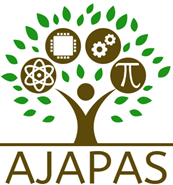 شكل 1: شعار المجلة.أهمية التطورات التكنولوجية في مجال النشر العلمينتيجة للتطورات الحديثة في تكنولوجيا المعلومات تم حدوث تطورات في مجال النشر العلمي.خاتمة:قائمة المراجع:G. Eason, B. Noble, and I. N. Sneddon, “On certain integrals of Lipschitz-Hankel type involving products of Bessel functions,” Phil. Trans. Roy. Soc. London, vol. A247, pp. 529–551, April 1955. (references)J. Clerk Maxwell, A Treatise on Electricity and Magnetism, 3rd ed., vol. 2. Oxford: Clarendon, 1892, pp.68–73.I. S. Jacobs and C. P. Bean, “Fine particles, thin films and exchange anisotropy,” in Magnetism, vol. III, G. T. Rado and H. Suhl, Eds. New York: Academic, 1963, pp. 271–350.K. Elissa, “Title of paper if known,” unpublished.R. Nicole, “Title of paper with only first word capitalized,” J. Name Stand. Abbrev., in press.Y. Yorozu, M. Hirano, K. Oka, and Y. Tagawa, “Electron spectroscopy studies on magneto-optical media and plastic substrate interface,” IEEE Transl. J. Magn. Japan, vol. 2, pp. 740–741, August 1987 [Digests 9th Annual Conf. Magnetics Japan, p. 301, 1982].M. Young, The Technical Writer’s Handbook. Mill Valley, CA: University Science, 1989.Received: May 12, 2023Accepted: June 22, 2023Published: July 02, 2023